МБОУ «НАЧАЛЬНАЯ ШКОЛА – ДЕТСКИЙ САД п. ПАРТИЗАНСКОЕ»БАГРАТИОНОВСКОГО РАЙОНА КАЛИНИНГРАДСКОЙ ОБЛАСТИ238424, Калининградская область, Багратионовский район, п. Партизанское,ул. Новая,  д.6 «А», тел. 8-(401)-56-57-6-36; e-mail: partizanskoe20@mail.ruПРОГРАММАлетнего пришкольного лагеряс дневным пребыванием«Дорогою добра»Возраст обучающихся: от 7 до 11 лет.Срок реализации: 21 календарный день  в период летних каникулКоличество смен: 1смена - июньАвторы-составители: МО учителей начальных классов МБОУ «Начальная школа-детский сад   п.Партизанское»;руководитель: заместитель директорапо учебно-воспитательной работе Авдонина О.Г.2017 г.Пояснительная записка       С целью организации летнего отдыха детей на базе МБОУ «Начальная школа – детский сад п.Партизанское»  организуется летний пришкольный лагерь с дневным пребыванием детей. Основным составом лагеря являются обучающиеся начальной школы. На основании заявления родителей ( законных представителей ) в лагерь принимаются все дети в возрасте от 7 до 11 лет. При комплектовании  смены лагеря первоочередным правом пользуются обучающиеся из категорий детей, находящихся в трудной жизненной ситуации, из малообеспеченных, многодетных, неполных, опекаемых и неблагополучных семей, для обеспечения их  полноценного здорового отдыха во время летних каникул.       Программа разработана с учётом следующих законодательных нормативно-правовых документов:Конвенции  ООН о правах ребёнка;Конституции  РФ;Федерального закона «Об образовании в РФ» от 29.12.2012 № 273-ФЗ;Приказа Минобразования РФ от 13.07.2001 № 2688 «Об учреждении порядка проведения смен профильных лагерей, с дневным пребыванием, лагерей труда и отдыха»;Федеральным законом «Об основных гарантиях прав ребёнка в Российской Федерации» от 24.07.98г. № 124-ФЗ;Гигиенических требований к устройству, содержанию и организации режима в оздоровительных учреждениях с дневным пребыванием детей в период каникул (СанПиН 2.4.4.2599-10)Положения  о летнем  пришкольном  лагере  с дневным пребыванием детей МБОУ «Начальная школа – детский сад п.Партизанское»Летний пришкольный лагерь с дневным пребыванием является формой организации свободного времени детей младшего школьного  возраста в летнее время, пространством для оздоровления и развития духовного, физического, интеллектуального, творческого потенциала детей. Программа по своей направленности является комплексной, включает в себя разноплановую деятельность, объединяет различные направления оздоровления, отдыха и воспитания детей в условиях летнего пришкольного лагеря. Основное направление воспитательной работы лагеря –  духовно-нравственное воспитание детей  младшего школьного возраста,  сопутствующие – спортивно-оздоровительное , художественно-эстетическое, трудовое.Программа разработана с учётом социо-культурных условий, опыта работы областной опорной площадки по совершенствованию системы духовно-нравственного развития и воспитания обучающихся, наработанных методик педагогических работников МБОУ «Начальная школя  – детский сад п.Партизанское» в области духовно-нравственного воспитания детей младшего школьного возраста на основе отечественных культурно-исторических традиций и предполагает в 21-дневный срок проведение ряда мероприятий, направленных на формирование у детей нравственных ценностей, нравственных чувств (совести, долга, ответственности, гражданственности, патриотизма), нравственного облика (терпения, милосердия), нравственной позиции (способности к различению добра и зла),  нравственного поведения.  .Актуальность программы  определяется задачами российской образовательной политики.  Федеральный закон «Об образовании в РФ» рассматривает как приоритетное - духовно-нравственное воспитание, направленное на воспитание гражданина, настоящего патриота; трудолюбивой, саморазвивающейся духовно и физически здоровой личности. Важнейшая цель современного образования в нашей стране – воспитание всесторонне-развитой личности,  достойного подрастающего поколения россиян. Ключевым понятием в духовно-нравственном воспитании является понятие «духовность» - заключающееся в любящем отношении к другому, в приоритетности интересов другого над собственными, в утверждении своим отношением несравненной ценности другого. Духовность представляет собой в высшей степени сложную совокупность общечеловеческих норм и ценностей.  «Духовно-нравственное воспитание» – организованная и целенаправленная деятельность преподавателей, родителей и священнослужителей, направленная на формирование нравственных ценностей , а также качеств патриота и защитника Родины. 
Программа универсальна, так как может использоваться для работы с детьми из различных социальных групп, уровня развития и состояния здоровья. Социальные партнеры программы:Муниципальное бюджетное учреждение "Партизанский центр культуры";Партизанская сельская библиотека ( филиал № 3  МБУК «Библиотечная сеть «Нивенская сельская библиотека»);Приход храма в честь  иконы Божией Матери  "Неупиваемая Чаша" поселка  Нивенское;Воскресная школа прихода храма в честь  иконы Божией Матери  "Неупиваемая Чаша" поселка  НивенскоеРезультат реализации программы - создание оптимальных условий для полноценного отдыха, оздоровления и формирования у  детей определенной целостной системы духовно-нравственных ценностей и культурных традиций через погружение в атмосферу народных традиций, игр, творческой и познавательной деятельности.Модель организации лагеряМодель смены выстраивается  на теме путешествия по «Дороге добра». Изображение дороги в ходе смены ежедневно дополняется условными обозначениями мероприятий и событий. Диагностика каждого дня проводится в виде оформления «Дневника путешественника», который представляется в конце лагерной смены и является своеобразным подведением итогов работы.  В зависимости от количества участников лагерной смены комплектуются отряды по 15 человек. За каждым отрядом закрепляется воспитатель, выбирается командир отряда и назначаются ответственные: за физическую подготовку - проводят зарядку, являются помощниками воспитателя при проведении спортивных мероприятий; за трудовые дела – помогают организовать трудовые десанты и дежурство; санитары - следят за личной гигиеной и внешним видом; оформители – помогают оформлять «Дорогу добра» и «Дневник путешественника». С первого дня смены вводится понятие дежурного отряда и система дежурства. Отряды дежурят по очереди. Функции дежурного отряда сводятся к режимным и организационным моментам всего дня.Отряды выбирают себе названия и девизы , в соответствии с тематикой лагерной смены,   составляют речевки, сопровождающие различные виды деятельности. Гимн лагеря:  песня  «Дорога добра» , муз. Минков М.; сл. Энтин Ю.Девиз:  «Дари добро!».Цели и задачиЦель программы- создание благоприятных условий для укрепления здоровья и организации досуга детей младшего школьного возраста во время летнего отдыха;-духовно-нравственное воспитание  посредством создания социально-педагогической среды , ориентированной на традиционные культурные ценности  и содействие духовному и нравственному становлению личности каждого ребенка- воспитание школьников гражданами своей Родины, знающими и уважающими культуру, традиции своей семьи, школы, родного края. Задачи- создание в лагере воспитывающей среды, благоприятной для формирования нравственных  ценностей, чувств, облика, позиции и  поведения, приобретения и закрепления таких нравственных качеств, как послушание старшим и забота о младших, дисциплинированность и аккуратность, открытость и честность, исполнительность, инициативность и ответственность;- приобщение детей  к  отечественным духовным ценностям, воспитание патриотических чувств любви к «малой родине», к традициям семьи, школы, поселка, приобщение к труду на общее благо;- создание благоприятных условий для творческого развития личности и формирования эстетической культуры ребёнка; - воспитание бережного уважительного отношения к природе, повторение и закрепление знаний о правилах поведения в природе; - популяризация здорового образа жизни, организация двигательной активности детей.Формы работы        Программа летнего  пришкольного лагеря  с дневным пребыванием предполагает следующие формы работы с детьми:коллективнаягрупповаяиндивидуальнаяПринципы         Программа  летнего  пришкольного лагеря  с дневным пребыванием опирается на следующие принципы:Принцип гуманизации отношений: построение всех отношений на основе милосердия, уважения и доверия к человеку, на стремлении привести его к успеху. Принцип соответствия типа сотрудничества психологическим возрастным особенностям учащихся и типу ведущей деятельности: сотрудничество ребенка и взрослого, которое позволяет воспитаннику лагеря почувствовать себя творческой личностью.Принцип демократичности: участие всех детей  в программе  развития творческих способностей.Принцип  дифференциации  воспитания:  отбор содержания, форм и методов воспитания в соотношении с индивидуально-психологическими особенностями детей; создание возможности переключения с одного вида деятельности на другой в рамках смены (дня); взаимосвязь всех мероприятий в рамках тематики дня; активное участие детей во всех видах деятельности.Принцип  творческой индивидуальности: создание возможности для развития и реализации творческого потенциала личности каждого ребенка.Содержание программыДанная программа направлена на реализацию следующих направлений деятельности: духовно-нравственноепаломнические поездки;экскурсии в музеи,  домовой  храм п.Нивенское;посещение строящегося храма в честь иконы  иконы Божией Матери "Неупиваемая Чаша" п. Нивенское«Уроки доброты и милосердия»чтение нравоучительной православной  литературы ;викторины, конкурсы;беседы;заочные путешествия; литературно-музыкальные композиции;просмотр православных мультфильмов; праздники;коллективные игры ;встречи с воспитанниками воскресной школыспортивно-оздоровительноеутренняя зарядка;пальчиковая гимнастика, минутки эмоциональной разгрузки;минутки здоровья;беседы о вредных привычках;малые олимпийские игры, спартакиада;экскурсии, спортивные и подвижные игрыхудожественно-эстетическоеколлективно-творческая деятельность;участие в мероприятиях МБУ"Партизанский центр культуры";участие в мероприятиях Партизанской сельской библиотеки;конкурсы;экскурсии в музей;оформление «Дороги добра» и «Дневника путешественника»трудовоесамообслуживание и дежурство;трудовой десант;общественно значимый труд Мероприятия Ежедневные мероприятияЗарядкаУтренняя линейкаМинутка здоровья Минутка безопасностиУроки доброты и милосердия Разучивание  народных игрЗанятия по интересамПодведение итогов дняФакторы рискаРежим дня (с 8:30 до 14:30)Механизмы реализации программыМатериально-технические условия         Лагерь организуется на базе МБОУ «Начальная школа – детский сад п.Партизанское». Выполнение программы смены обеспечиваются материально-техническими средствами школы: игровые комнаты, актовый зал, спортивная и игровая площадки, спортивный инвентарь, технические средства: музыкальный центр, телевизор,DVD- проигрыватель, мультимедийный проектор, компьютер, канцелярские принадлежности, столовая, спортивная площадка.Кадровое обеспечениеруководитель  летнего  пришкольного лагеря  с дневным пребыванием; воспитатели;медицинский работник;обслуживающий персонал.Методические условия предусматривают:- наличие необходимой документации, программы, плана;- проведение инструктивно-методических сборов с педагогами до начала лагерной смены. Содержание, формы и методы работы определяются педагогическим коллективом лагеря исходя из основных принципов организации воспитания: личностный подход в воспитании, природосообразность воспитания, культуросообразность воспитания, принцип сочетания воспитательной деятельности с социо-культурными условиями учреждения, гуманизация межличностных отношений, дифференциация воспитания.Этапы реализации программыПодготовительный (апрель, май)совещание при директоре «Подготовка  к летнему отдыху»;отбор кадров для работы в пришкольном летнем оздоровительном лагере;издание приказа  о проведении летней кампании;корректировка программы деятельности пришкольного летнего    лагеря с дневным пребыванием детей подготовка методического материала для работников лагеря;подготовка инвентаряподготовка необходимой документации для деятельности лагеря Информирование родителей об организации летнего пришкольного лагеря с дневным пребываниемИнструктаж по охране труда и технике безопасности со всеми работниками ЛДП.Основной (июнь)Формирование отрядов.Знакомство с режимом работы лагеря и его правилами;Оформление уголков отрядовРеализация образовательной и воспитательной программыАналитический (июль)подведение итогов смены;выработка перспектив деятельности организации;анализ предложений детьми, родителями, педагогами, внесенными по деятельности летнего оздоровительного лагеря в будущем.Организационные документы:Приказ о создании лагеря;Положение о лагере;Штатное расписание;Должностные инструкции;Планы работы отрядов;График дежурства;Правила внутреннего трудового распорядка в лагере;Документы по охране жизни и здоровья детей, технике безопасности (инструкции, журнал);Финансово-бухгалтерские документы;График работы сотрудников лагеря;Приказы о выходных, замене, поощрениях и взысканиях и т.д.;Санитарные книжки сотрудников лагеря;Обеспечение мерами пожарной и  антитеррористической безопасности лагеря Территория  ограждена  забором 	 Организовано видеонаблюдениеОхрана здания – наблюдатели за сохранностью зданияИмеется кнопка тревожной сигнализации (КТС)Имеется  автоматическая пожарная сигнализация (АПС) с выводом сигнала на пульт пожарной части.Имеется система оповещения эвакуации детей.Учреждение укомплектовано первичными средствами пожаротушенияПриложение 1Профилактические мероприятия и мероприятия по предупреждению чрезвычайных ситуаций и охране жизни детей в летний периодМинутки здоровья«Если хочешь быть здоров – закаляйся!» «Мой рост, мой вес» «Лекарство у нас под ногами».«Как беречь глаза?»«Вредные привычки»«О вреде наркотиков, курения, употребления алкоголя» «О пользе витаминов»«Меры доврачебной помощи»«Как ухаживать за зубами» «Солнечный ожог.  Первая   помощь при ожоге» «Смех – лучшее лекарство»«Мой рост и  вес»;«Друзья Мойдодыра и наше здоровье»«Гигиена в доме»«Зеленая аптечка» первая помощь при укусах насекомых.«Здоровье в порядке – спасибо зарядке!» Инструкции по основам безопасности жизнедеятельности Вводный инструктаж по технике безопасности при открытии лагеря«Антитеррористическая безопасность»«Правила пожарной безопасности»«Правила поведения детей во время  прогулках, походах в лес и экскурсиях»«Правила при поездках в автотранспорте»«Безопасность детей при проведении спортивных мероприятий»«Правила дорожного движения»«Правила безопасного поведения на водных объектах и оказание  помощи пострадавшим на воде»«Правила поведения с незнакомыми людьми»Минутки безопасности «Причины дорожно-транспортных происшествий»«Безопасная дорога домой»«Электрический ток»«Кто стучится в дверь ко мне?»«Безопасные опасности»«Правила дорожные-правила надежные»«Огонь – друг, огонь-враг!»«В мире опасных предметов»«Животные- наши друзья»«Чем опасна дорога для нас и мы для дороги»«Знакомый. Свой. Чужой.» « Как вести себя на воде»«Растения и безопасность»«Я потерялся» (тренинг)«Терроризм»Приложение 2Уроки доброты и милосердия«Волшебные слова»  «Твори добро»«Подари улыбку другу»«Ты поверь, совсем не трудно человеком добрым стать»«Волшебная сила слов и поступков»"Мы разные, но мы друзья".«Что посеешь, то и пожнёшь»«Отзывчивость»«Белый цветок — символ милосердия» «От сердца к сердцу»«За добрые дела всегда похвала»«Живет лишь тот, кто не для одного себя живет»«Человек среди людей»«Доброе сердце дороже красоты»«Вместе весело шагать»«Согреем душу теплым словом» «Нам хорошо, когда мы вместе»«Добротолюбие»«Дела милосердные»Приложение 3Возможные паломнические поездки:Храм Веры, Надежды, Любови и матери их Софии г.БагратионовскКафедральный собор Христа Спасителя г. КалининградХрам Вознесения Господня г. ГурьевскХрам Серафима Саровского г. СветлогорскХрам Преображения Господня г. ЗеленоградскХрам Благовещения Пресвятой Богородицы г. СветлыйХрам Рождества Пресвятой Богородицы г. КалининградХрам Покрова Пресвятой Богородицы г. КалининградХрам Воздвижения Креста Господня г. КалининградХрам Иконы Божией Матери Державная в п.ИзобильноеХрам Святого Благоверного князя Александра Невского г.БалтийскПриложение 4«Дорога добра»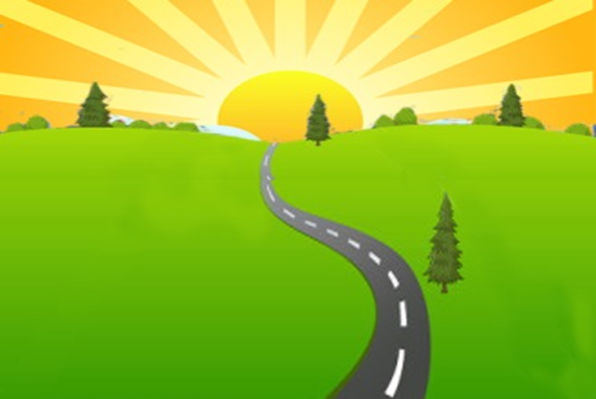 Приложение 5ДиагностикаВводнаяанкетирование;беседы в отрядах;Пошаговая«Дневник путешественника»- по результатам мероприятий и дел лагеря;беседы на отрядных сборахИтоговая анкетирование;творческий отзыв ( рисунок « Моя Дорога добра»);беседы в отрядах Анкета «Чему я научился в лагере»1. Чему я научился в лагере?
• Играть в новые игры
• Вовремя ложиться спать
• Делать зарядку
• Рисовать, петь, танцевать
• Дружно жить с ребятами                                                                                                                                                         • Съедать всё за столом
• Находить подход к людям, понимать и уважать людей                                                                                                                        • Защищать природу
• Понимать окружающий мир
• Вести здоровый образ жизни
• Помогать друг другу
• Слушаться взрослых                                                                                                                                                                               • Жить в коллективе
• Доброте
• Быть самостоятельным2. Моими друзьями по отряду стали: • Друзья, по отряду
 • Девочки, мальчики, которые окружали меня • Вожатые, воспитатели.
 • Все ребята из лагеря ПРИНЯТА:педагогическим советом«____»__________ 20__г.  протокол №УТВЕРЖДАЮ:Директор МБОУ «Начальная школа-детский сад   п.Партизанское»___________Комленок И.К.«____»____________ 20__ г.№ТемаМероприятияОткрытие лагеря- праздник «Мир детства»;  -конкурс рисунков;- беседа «Права детей» «День родного края»- познавательно-интеллектуальная;программа «Мой край родной!»;- конкурс рисунков: «Наш поселок»«День семьи»- защита проектов «Моя семья – мое богатство»;- чтение нравоучительной православной  литературы (настоятель прихода храма в честь  иконы Божией Матери  "Неупиваемая Чаша" о.Павел)«Всемирный день окружающей среды»- путешествие «По страницам   Красной книги!»;- поход в лес«Пушкинский день России»совместное мероприятие с сельской библиотекой- викторина по произведениям А.С.Пушкина;-просмотр фильмов по сказкам А.С.Пушкина«Малые Олимпийские игры»совместное мероприятие с Партизанским центром  культуры -спортивные соревнования;-беседа «Из истории Олимпийских игр»«День русских сказок » - инсценирование сказок;-конкурс рисунков «Моя любимая сказка »;-просмотр православных мультфильмов(настоятель прихода храма в честь  иконы Божией Матери  "Неупиваемая Чаша" о.Павел)«В гостях у матушки природы»-викторина «Народные традиции и приметы»;- поход на озеро;-игры на свежем воздухе«Просторы Родины бескрайни!»-беседа «Просторы Родины бескрайни!»; - конкурс рисунков «Сердцу милая Россия»; -разучивание песен о России;«День мастеров»-фестиваль русских традиционных  ремесел;-творческая мастерская - посещение строящегося храма в честь иконы  иконы Божией Матери "Неупиваемая Чаша" п. Нивенское«День России»- беседа «Ты тоже родился в России»; -разучивание песен о России- просмотр видеофильма: «Государственные символы»«Всемирный день окружающей среды» -поездка в Музей Мирового океана;- викторина «По страницам Красной книги»«День добрых дел»- трудовой десант «Сделай свой поселок чище!»; - презентация «Первые печатные книги на Руси»;- акция «Добрые руки» (ремонт книг в сельской библиотеке)«На завалинке»- праздник русской старины;-конкурс частушек «Колокола России» совместное мероприятие с Партизанским центром  культуры - фольклорный праздник «Хоровод хрустальных струй»;- викторина «Народный календарь» Паломническая поездкасовместное мероприятие с  воспитанниками воскресной школы-посещение православных храмов Калининградской области«Русские красавицы и чудо-богатыри»-конкурсно -игровая программа «Русские красавицы  и чудо-богатыри»;-просмотр православных мультфильмов(настоятель прихода храма в честь  иконы Божией Матери  "Неупиваемая Чаша" о.Павел)«День русских традиций»- инсценирование  отрывков из русских народных сказок «В гостях у сказки»;- игра по станциям ;-встреча с настоятелем  прихода храма в честь  иконы Божией Матери  "Неупиваемая Чаша" о.Павелом«День добрых дел, слов и улыбок»встреча с воспитанниками воскресной школы- праздник «От улыбки станет всем светлей»- конкурс букетов «Карнавал цветов»- составление коллажа «Доброта»«Никто не забыт, ничто не забыто!»- День ПАМЯТИ  «Никто не забыт, ничто не забыто!»;-конкурс рисунков «Пусть всегда будет мир!» Закрытие лагеря-линейка «Закрытие смены»;- презентация  дневника путешественника по отрядам;-детский праздникФакторы рискаВозможные выходыНенастная погодаПроведение мероприятий в здании школы (музыкальный  зал);В отрядных помещениях проведение отрядных дел.Проблемы с транспортомПерестановка тематических дней.Отсутствие кого-либо из партнеровПерестановка тематических дней.Сбор детей, зарядка8.50 - 9.00Утренняя линейка9.00 - 9.15Завтрак9.15 - 10.00Работа по плану отрядов,
общественно полезный труд10.00 - 12.00Оздоровительные         
процедуры, спортивные соревнования12.00 - 13.00Обед13.00 - 14.00Занятия по интересам14.00 - 14.30Уход домой14.30